TITLE (Centered, Arial, Bold, Size 14, Caps Lock) ALL IN CAPITAL LETTERS (STYLE <Title in English>)First A. Author, Second A. Author, And S.O. Forth. First and Last Name, Separated by Comma, Middle Names Abbreviated 
(Centered text, Font: Times New Roman, Regular, Size: 10) (Style: <Authors>) Laboratory of Anything, Dept. of Something Else, University of Somewhere 
P.O. Box 6969, 12345-678 Duckburg, DL, Duckland 
Laboratory, Department, University, Address for Mailing. A new line is added with shift+enter, in order to not end the paragraph and avoid premature style changes. The style here is <Affiliation>
E-mails: one-auctor@acme.com, second@acme.com.br, use-a-fixed-size-font@like-Courier-New (preferably)Abstract This is where the abstract should be placed. It is a single paragraph providing a concise summary of the material in the paper below, including the salient results and the principal conclusions of the paper. It should not be a repetition of the introduction. It usually has between 350 and 500 words. It must NOT contain abbreviations, footnotes, references to literature, figures etc. Style: <Abstract1>Keywords Preferably between 3 and 6. separated by commas. Style: <Keywords>Thematic line <indication of the work’s thematic line. Ex.: “Geosciences in Higher Education”>1    Introduction (Style: <Section>, 20pt before)The VIII GeoSciEd 2018 – the 8th Quadrennial International Conference on GeoScience Education of the International Geoscience Education Organisation (IGEO) and EnsinoGEO 2018 – VIII Simpósio Nacional de Ensino e História de Ciências da Terra shall have their respective Proceedings published electronically, at an internet website. Selected papers will be published by a few Brazilian scientific periodicals. So, authors must submit their articles as a Word® file, following this template. The final copy of the accepted paper must be produced as a .pdf file.This file is designed to help you in writing the article following the norms. You may use another text editor, but you should convert your file to this format eventually. This model helps you to conform to the expected format. In order to maintain the formatting, you simply need to specify the right style for each part of your article. For example, at the header, all parts have their correct style indicated (between < >). The style of this paragraph is <Text>, of the previous one it is <Text_after_header>, and of the section’s title it is <Section>. You do not have to specify these styles all the time, as the next style will be automatically chosen by you. The styles that you should indeed use are <Section> and <Sub section>, when you see it suitable to include a new section or sub section. There are some details about the final touches to the space over the headers in Section 2.5.2   Recommendations for Editing (Style: <Section>, 20pt before)2.1 Fonts Used (Style: <Sub section>)The fonts used here are all True-type fonts:Times New RomanCourier NewSymbolA font such as Arial can be used for text using sans serif font formatting. In general, it is not a good idea to use a profusion of different fonts. For most cases, the fonts cited here may suffice.2.2 Configuring Word (Style: <Sub section>, 20pt before)Usually, the Word® program depends on drivers of the used printer. So, we suggest that you install a PostScript printer driver first, and then define it as the default printer. Figure 1. Geociences for all (Sample Illustration)That way you will avoid surprises in the formatting of your article as it may get modified in the printing process.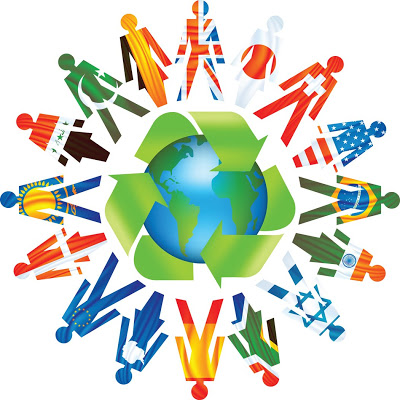 Windows has specific orientations for installing a printer. As we are not sure of possible differences between PostScript printers, we recommend that you install the HP LaserJet 5P/5MP PostScript (or similar) as local printer and connect it to the logic device FILE: as opposed to a hardware port. Every time you print, a dialog box should appear asking you to specify the name of the generated file; for example, sbai001.ps. Whenever you want to edit your file, make certain that this printer driver is used. Do not forget: your final adjustments, as such as line and page breaks, may change a lot with the use of a different printer. For instance, a five-page article might end up with an additional page because of a different printer driver.When installing the printer driver, you will generally need to download specific drivers from the Internet or look for the original installation files.2.3 Figures and TablesFigures and tables should be included manually into Word. Hence, include these elements after the article is completed.Positioning can be achieved through frames that may be fixed on top a column or at the top of a page. For example, on top of this column we have a single-column example figure (Fig. 1) and on top of the next, a single-column table (Table 1). Please pay attention to the specified parameters that may be checked when selecting the frame, right-clicking on it and accessing the “Insert table” option. We suggest that you insert figures with “Insert image” (which should guarantee that the elements stay together and in the proper relative position).Table 1. Example of a Table with 4 columns and 3 lines2.4 Final RemarksThe following sequence is recommended in article elaboration:Divide text in sections, sub sections, paragraphs, sections with interspersed equations etc.;Choose the position of the tables and figures;Revise and make final adjustments regarding line, column and page breaks.A problem with Word is that you cannot maintain the same size between the columns of a page (which results in a poor typographic aspect).3   ConclusionWithout further ado, we wish you good luck on the preparation of your article. We are counting on your work and presence at the VIII GeoSciEd 2018 - 8th International Conference on Geoscience Education of the International Geoscience Education Organization (IGEO).AcknowledgementsThis file was adapted from examples used at previous editions of the National Symposium on Teaching and History of Earth Sciences / EnsinoGEO, as well as from a template of the “XII Congresso Brasileiro de Automática”, that took place in Uberlândia in 1998. We thank the original authors and those responsible for the successive modifications.ReferencesCalonge A., Brusi D., Gil C., Pedrinaci E. 2012. La enseñanza de la Geología en España. Sociedad Geológica de España (SGE), Geo-Temas, 13:595-598.Cervato C., Frodeman R. 2012. The significance of geologic time: cultural, educational, and economic frameworks. The Geol. Soc. Am., Special Paper, n. 486, p.19-27. URL: doi: 10.1130/2012.2486(03). A importância do tempo geológico: desdobramentos culturais, educacionais e econômicos. Trad. M.C. Briani & P.W. Gonçalves. Terræ Didatica, 10(1):67-79. URL: http://www.ige.unicamp.br/terraedidatica/v10_1/6.html. Acesso 25.10.2016. UNESCO. United Nations Educational, Scientific and Cultural Organization. 2015. Brazil. Education for all 2015 National Review. Brasilia: UNESCO. URL: http://www.unesco.org/new/en/brasilia/education/education-for-all/.